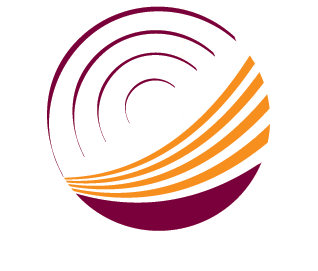 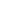 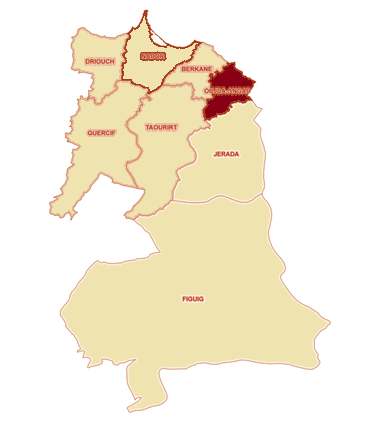 Le recours aux indicateurs démographiques et socio-économiques répondant aux attentes des différents utilisateurs de l’information statistique, exige une connaissance précise de la population, de sa répartition géographique, de sa structure, de son niveau d’instruction, de son activité, de son habitation….A cet effet, de par son exhaustivité, et eu égard aux failles des statistiques de l’état civil, le Recensement Général de la Population et de l’Habitat est considéré comme la principale source de données statistiques permettant de doter les décideurs et les acteurs de données démographiques, économiques et sociales tant au niveau national, régional, provincial qu’au niveau communal. Le Recensement Général de la Population et de l’Habitat 2014 est le sixième recensement réalisé au Maroc depuis son indépendance. L’utilisation de la technologie de la Lecture Automatique des Documents (LAD) pour le traitement des questionnaires a permis de publier la population légale au niveau du pays et ses différentes subdivisions administratives selon ses deux milieux de résidences et ce  dans un délai de trois mois.En outre, le RGPH 2014 a permis également de dégager, dans un temps ultérieur, les différents aspects démographiques et socio-économiques de la population et de quantifier le parc logement selon le type, les équipements et les conditions d’habitat des ménages.Les principaux thèmes présentés par ledit document sont :Les caractéristiques démographiques ;Le niveau d’instruction et de scolarisation de la population ;Les caractéristiques de l’activité économique. La prévalence du handicap ;Les ménages et leurs conditions d’habitation.Par ailleurs, une présentation des définitions des différents indicateurs est insérée à la fin du document.Tableau 01 : Population légale selon les communes de la préfecture01 : Population légale selon les RGPH 2004 et 2014Tableau 02: Population municipale selon le groupe d'âges quinquennal et le sexe Tableau 0 3 : Population municipale selon le groupe d'âges fonctionnel et le sexeTableau 04 : Répartition de la population âgée de 15 ans et plus selon l'état matrimonial et le sexe (%) Tableau 05 : Pourcentage des célibataires âgés de 15 à 29 ans selon le sexe et le groupe d'âges quinquennal (%)Tableau 06: Taux de célibat à 55 ans (%) selon le sexe Tableau 07 : Âge au premier mariage de la population âgée de 15 ans et plus selon le sexeTableau 08 : Taux de fécondité (‰) des femmes en âge de procréation et Indice synthétique de fécondité selon les groupes d'âges quinquennalTableau 09 : Population âgée de 10 ans et plus selon les langues lues et écrites et le sexe Tableau 10 : Taux d'analphabétisme de la population âgée de 10 ans (%) et plus selon le sexe Tableau 11 : Taux d'analphabétisme (%) selon le groupe d'âges et le sexeTableau 12: Taux de scolarisation des enfants âgés de 7 à 12 ans selon le sexe  (%)Tableau 13: Répartition de la population âgée de 10 ans et plus selon le niveau d'instruction(%) Tableau 14 : Population selon les langues locales utilisées et le sexe Tableau 15 : Répartition de la population active selon le sexe (%) Tableau 16 : Taux net d'activité de la population âgée de 15 ans et plus (%) selon le sexe Tableau 17 : Taux d'activité (%) selon le groupe d'âges quinquennal et le sexeTableau 18 : Répartition de la population active occupée selon la situation dans la profession (%) Tableau 19: Taux de prévalence du handicap selon le sexe (%)Tableau 20 : Ménages selon le type de logement occupé Tableau 21 : Répartition des ménages selon le nombre de pièces occupées (%)Tableau 22 : Taux d'occupation des logements (Nombre moyen de personnes par pièce) Tableau 23 : Répartition des ménages urbains selon l'ancienneté du logement (%) Tableau 24 : Répartition des ménages selon le statut d'occupation de leur logement (%)Tableau 25 : Proportion des ménages disposant des équipements de base (%)Tableau 26 : Répartition des ménages dont le logement n'est pas relié à un réseau public de distribution d'eau courante selon le mode d'approvisionnement en eau (%)Tableau 27: Répartition des ménages dont le logement n'est pas relié à un réseau public de distribution d'électricité selon le mode d'éclairage utilisé (%)Tableau 28 : Répartition des ménages selon le mode d'évacuation des eaux usées (%)Tableau 29: Proportion des ménages dotés de certains équipements domestiques (%)Tableau 30 : Répartition des ménages selon le mode d'évacuation des déchets ménagers (%)I. POPULATION1. POPULATION LEGALEIl s’agit de l’ensemble de la population résidant, à la date de référence du recensement, sur le territoire national et que l’on peut répartir en deux catégories : 
1-1. POPULATION MUNICIPALEIl s’agit de l’ensemble des individus constituants les ménages ordinaires. Il rentre dans cette catégorie l’ensemble des individus apparentés ou non, vivant d’une manière habituelle sous le même toit et ayant en commun des dépenses alimentaires, vestimentaires et autres. On y distingue les ménages sédentaires et les ménages nomades. Font partie également de la catégorie des ménages ordinaires, les personnes sans-abris ou sans domicile fixe rattachées à un district créé fictivement à cet effet.1-2. LA POPULATION COMPTEE A PARTLa population dite comptée à part est constituée de l’ensemble des personnes qui, pour des raisons de travail, de santé ou pour des besoins d’éducation et autres, sont obligées de vivre en communauté:
  militaires, gendarmes et forces auxiliaires logés dans les casernes, quartiers, camps ou assimilés;  personnes en traitement pour plus de 6 mois dans les établissements hospitaliers;  détenus dans les établissements pénitentiaires;  pensionnaires des maisons d’éducation surveillée;  personnes recueillies dans les maisons de bienfaisance, les hospices et les asiles;  élèves et étudiants internes à la date de référence du recensement dans tout établissement d’enseignement public ou privé;  ouvriers logés dans les baraquements de chantiers temporaires des travaux publics et n’ayant pas d’autres domiciles habituels.II. CARACTERISTIQUES DEMOGRAPHIQUES1. INDICE SYNTHETIQUE DE FECONDITEC’est le nombre moyen d’enfants nés vivants d’une femme pendant sa vie de procréation normale en se conformant aux taux de fécondité par groupe d’âges pendant l’année de référence. Cet indice représente le niveau de la fécondité du moment.2. PARITE MOYENNE DES FEMMES AGEES DE 45-49 ANSCet indicateur qui exprime la progéniture finale est le nombre moyen d’enfants nés vivants d’une femme âgée de 45 à 49 ans pendant toute sa vie de procréation.3. TAUX DE FECONDITEOn peut le calculer par âge ou pour telle ou telle tranche d’âge afin d’effectuer des comparaisons dans le temps ou pour noter les différences de comportement en matière de fécondité à des âges différents durant la période de procréation (15-49 ans) en ne retenant que les naissances intervenues dans un groupe d'une ou plusieurs générations à une année donnée au numérateur et l'effectif total moyen des générations féminines concernées au dénominateur. 3. TAUX DE CELIBAT DEFINITIFLa proportion des personnes encore célibataires à l’âge de 55 ans.4. AGE MOYEN AU PREMIER MARIAGEL’âge moyen au premier mariage est l’âge moyen d’entrée en première union légitime.III. EDUCATION ET ALPHABETISATION1. TAUX DE SCOLARISATION DES ENFANTS AGES DE 7 ANS A 12 ANSIl s’agit du rapport des enfants âgés de 7 ans à 12 ans ayant été scolarisés au cours de l’année scolaire 2013-2014 par rapport à l’ensemble de la population du même âge.2. TAUX D’ANALPHABETISME DE LA POPULATION AGEE DE 10 ANS ET PLUSC’est le rapport de la population âgée de 10 ans et plus incapable de lire et d’écrire à la population totale du même âge.IV. ACTIVITE ET EMPLOIPOPULATION ACTIVE:La population active est composée de toutes personnes faisant partie de la main d'œuvre disponible pour la production des biens et services, exerçant un travail productif dans une branche d'activité économique ou à la recherche d'un emploi.2. TAUX NET D’ACTIVITELe taux net d’activité est le rapport de la population active (actifs occupés et chômeurs) âgée de 15 ans et plus à la population totale du même âge.3.	CHÖMEUR :Le chômeur est toute personne âgée de 15 ans et plus, qui n'a pas une activité professionnelle et qui est à la recherche d'un emploi. 4. POPULATION ACTIVE OCCUPEE :La population active occupée comprend toutes les personnes, âgées de 7 ans et plus, participant à la production de biens et services pendant une brève période de référence spécifiée (au moins une heure dans selon le RGPH 2014). Elle comprend également toutes les personnes pourvues normalement d'un emploi, mais absentes de leur travail pour un empêchement temporaire. Il s'agit d'un concept large qui englobe tous les types d'emplois, y compris le travail occasionnel, le travail à temps partiel et toutes les formes d'emplois irréguliers. V. CONDITIONS D’HABITAT DES MENAGES1. TAUX D’OCCUPATION DES LOGEMENTSLe taux d’occupation des logements, aussi appelé le nombre moyen d’individus par pièce, est défini par le rapport entre le nombre d’habitants et le nombre de pièces occupées pour une entité géographique donnée.20042004200420042 0142 0142 0142 014TAAM en (%)Taille Moyenne des ménagesTaille Moyenne des ménagesPréfecture et CommunesMarocainsEtrangersPopulationMénagesMarocainsEtrangersPopulationMénagesTAAM en (%)Taille Moyenne des ménagesTaille Moyenne des ménagesPréfecture et CommunesMarocainsEtrangersPopulationMénagesMarocainsEtrangersPopulationMénages04-14RGPH2004RGPH2014Préfecture de Oujda-Angad474 1702 930477 10095 414549 2802 487551 767124 5081,465,04,4Bni Drar (Mun.)8 862578 9191 64810 8983610 9342 2682,065,44,8Naima (Mun.)1 15101 1512181 08801 088233-0,565,34,7Oujda (Mun.)398 0382 700400 73882 128491 9312 321494 252113 0202,124,94,4Ahl Angad16 38111316 4942 89714 08211414 1962 937-1,495,74,8Ain Sfa5 07755 0828374 48914 490880-1,236,15,1Bni Khaled7 074307 1041 2316 731146 7451 367-0,525,84,9Bsara1 92111 9223171 42801 428287-2,936,15,0Isly23 8722423 8964 2626 70916 7101 204-11,935,65,6Mestferki4 83204 8327974 37804 378866-0,986,15,1Sidi Boulenouar3 52603 5265163 45203 452628-0,216,85,5Sidi Moussa Lemhaya3 43603 4365634 09404 0948181,776,15,020042014Population400738494252Marocains398038491931Etrangers27002321Taux d’accroissement annuel moyen (2014/2004) (%)*2,12Poids Démographique/préfecture (%)  83,9989,58Ménages82128113020Tailles moyenne des ménages4,94,4Groupe d'âges quinquennalEffectifEffectifEffectifFréquence (%)Fréquence (%)Fréquence (%)Groupe d'âges quinquennalMasculinFémininEnsembleMasculinFémininEnsemble0-4 ans21 51220 48842 0004,44,28,55-9 ans18 86918 26737 1363,83,77,510-14 ans19 89719 06438 9614,03,97,915-19 ans21 57121 34542 9164,44,38,720-24 ans22 67721 91844 5954,64,49,025-29 ans19 65318 86138 5144,03,87,830-34 ans17 97418 34536 3193,63,77,435-39 ans15 20917 65832 8673,13,66,740-44 ans14 90617 71732 6233,03,66,645-49 ans14 66917 16631 8353,03,56,550-54 ans15 73816 69932 4373,23,46,655-59 ans13 47212 41525 8872,72,55,360-64 ans10 1259 65519 7802,12,04,065-69 ans4 9655 67710 6421,01,22,270-74 ans4 3535 4369 7890,91,12,075 ans et plus7 4189 15316 5711,51,93,4Non déclaré1010,00,00,0Ensemble243 009249 864492 87349,350,7100,0Groupe d'âges fonctionnelEffectifEffectifEffectifFréquence (%)Fréquence (%)Fréquence (%)Groupe d'âges fonctionnelMasculinFémininEnsembleMasculinFémininEnsemble5-6 ans7 9597 58515 5441,61,53,27-12 ans22 62221 99844 6204,64,59,113-15 ans12 11011 60723 7172,52,44,816-18 ans13 02213 06326 0852,62,75,319-25 ans31 31430 16361 4776,46,112,526-29 ans15 64015 03930 6793,23,16,2État matrimonialMasculinFémininEnsembleCélibataire42,930,736,6Marié55,354,955,1Divorcé1,13,82,5Veuf0,810,65,8Ensemble100,0100,0100,015-19 ans20-24 ans25-29 ansMasculin99,795,575,4Féminin90,362,239,0Ensemble95,079,157,6Taux de célibat à 55 ans (%)Masculin6,1Féminin9,7Ensemble7,9SexeAPMMasculin33,3Féminin27,0Ensemble30,2Groupe d'âges quinquennal(‰)15-19 ans16,520-24 ans67,525-29 ans99,730-34 ans100,535-39 ans68,940-44 ans29,345-49 ans7,6ISF (enfants / femme)2,0Parité moyenne à 45-49 ans (Enfant/Femme)2,7Langues lues et écritesMasculinMasculinFémininFémininEnsembleEnsembleLangues lues et écritesEffectif%Effectif%Effectif%Néant26 73313,260 33228,687 06521,0Arabe seule41 63520,536 15017,177 78518,8Arabe et Français91 07144,973 99035,0165 06139,9Arabe, Français et Autre langue40 92320,238 82518,479 74819,3Arabe et Autre(s) langue(s) sauf Français1 0580,57880,41 8460,4Autre(s) langue(s)7250,44950,21 2200,3Non déclaré4820,25290,31 0110,2Ensemble202 627100,0211 109100,0413 736100,0Taux d'analphabétisme de la population âgée de 10 ans  (%)Masculin13,2Féminin28,6Ensemble21,0Groupe d'âgesMasculinFémininEnsemble10-14 ans1,71,41,615-24 ans3,04,83,925-34 ans8,318,313,335-49 ans13,430,522,750 ans et plus28,559,644,4Ensemble13,228,621,0MasculinFémininEnsembleTaux de scolarisation des enfants âgés de 7 à 12 ans (%)97.797.797.7Niveau d'étude(%)Néant21,5Préscolaire1,1Primaire26,0Secondaire Collégial22,1Secondaire Qualifiant17,6Supérieur11,7Ensemble100,0Langues locales utiliséesMasculinMasculinFémininFémininEnsembleEnsembleLangues locales utiliséesEffectif%Effectif%Effectif%Néant9930,47220,31 7150,3Darija seule213 86088,0219 27587,8433 13587,9Darija et Amazigh 25 16110,426 66710,751 82810,5Amazigh seule2730,13920,26650,1Non déclaré2 7221,12 8081,15 5301,1Ensemble243 009100,0249 864100,0492 873100,0MasculinFémininEnsemblePopulation active  (%)76,024,0100,0MasculinFémininEnsembleTaux net d'activité70,821,345,4Groupe d'âgesMasculinFémininEnsemble15-19 ans28,79,919,320-24 ans66,026,246,525-29 ans91,433,563,130-34 ans95,631,463,235-39 ans95,727,459,040-44 ans95,826,758,345-49 ans94,425,857,450-54 ans88,222,854,555-59 ans76,617,148,160 ans et plus22,93,112,5Situation dans la profession(%)Employeur3,6Indépendant27,5Salarié63,9Aide familiale1,1Apprenti1,0Autre2,9Ensemble100,0MasculinFémininEnsembleTaux de prévalence du handicap6.06.26.1Type de logementEffectif des ménagesVilla, étage de villa7 599Appartement5 095Maison marocaine traditionnelle18 320Maison marocaine moderne79 569Bidonville, sommaire889Logement rural165Autre1 310Ensemble112 947Nombre de pièces(%)1 pièce9,22 pièces20,93 pièces29,84 pièces15,75 pièces9,86 pièces8,17 pièces3,58 pièces et plus3,0Ensemble100,0Taux d'occupation des logementsOujda1,2Âge du logement%Moins de 10 ans24,610 à moins de 20 ans23,820 à moins 50 ans38,650 ans et plus13,1Ensemble100,0Statut d'occupation(%)Propriétaire/Copropriétaire65,6Accédant à la propriété3,9Locataire17,4Logement de fonction1,6Logement gratuit10,8Autre0,6Ensemble100,0Équipement de base(%)Cuisine96,9W.-C.99,5Bain moderne/Douche65,9Bain local11,6Électricité97,4Eau courante96,9Mode d'approvisionnement en eau(%)Fontaine, puits, matfia ou point d eau équipé44,1Vendeur d eau potable2,0Puits ou matfia non équipés18,1Source, oued ou ruisseau0,5Autre35,2Ensemble100,0Mode d'éclairage(%)Gaz (butane)31,0Kandyle ou bougie43,6Energie solaire2,1Groupe électrogène2,4Autre20,9Ensemble100,0Mode d'évacuation des eaux usées(%)Réseau public99,0Fosse septique0,8Puits perdu0,0Dans la nature0,1Autre0,1Ensemble100,0Equipement domestique(%)Télévision97,0Radio54,3Téléphone portable96,2Parabole91,3Mode d'évacuation des déchets ménagers(%)Poubelle de la commune65,1Camion commun ou privé33,8Dans la nature0,9Autre0,2Ensemble100,0